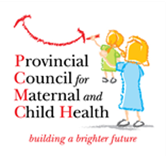 Neonatal Follow-Up Program Graduation LetterPurpose of this Document
This graduation letter can be provided to families once their child has completed their neonatal follow-up.How to Use this Document
This document is meant to be customized by your neonatal follow-up program. You can insert your contact information, your logo and a list of resources, if desired.How to insert your logo - Click on the icon in the blue box on the second panel of the brochure. Search for your logo in the appropriate folder on your computer and click insert. Once inserted, re-size the logo to the desired size.  
It has been a pleasure to work with you and your family. We wish you all the best!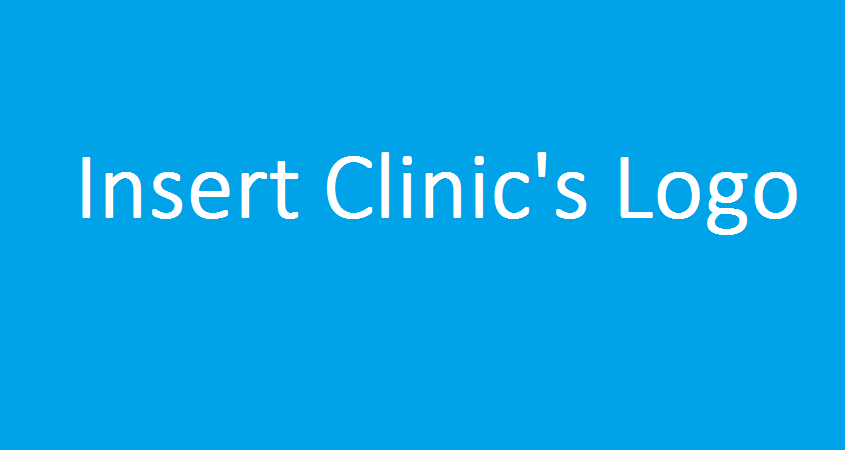 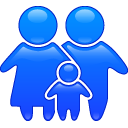 Contact usCongratulations!Over the past three years, your child has been followed by the Neonatal Follow-Up Program (NFUP). While this is not goodbye, this marks the end of your regular visits with us. We are proud of what your child has accomplished in this time! NEXT STEPSThe NFUP generally follows children until age three. Therapists who are involved with your child will continue to work with you. As well, if there are any medical concerns, your child’s regular health care provider will continue to support you. resourcesAsk staff members for a list of local resources that are available to you in your community. As well, you can visit <insert link> for a list of general resources you might find helpful. 